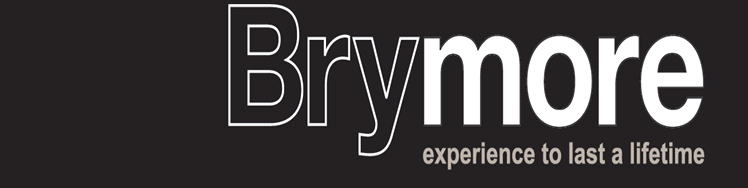 BRYMORE ACADEMYHEALTH & SAFETY POLICYHEALTH AND SAFETY POLICY FOR BRYMORE ACADEMYThe LawHealth and safety in academies is governed by legislation and associated regulations, which are enforced by the Health and Safety Executive (HSE).Brymore Academy is a foundation academy therefore the statutory health and safety responsibilities fall on the governing body (as the employer) and on the Headteacher and staff (as employees).The governing body, as employer, has a duty (as required by The Management of Health and Safety at Work Regulations, 1999):Institute a health and safety policy and advise employees of it;Have a critical incident/emergency contingency plan;Ensure, so far as is reasonably practicable, the health, safety and welfare of teachers and other education staff; the health and safety of pupils in academy and on off-site visits; and the health and safety of visitors to academies, and volunteers involved in any academy activity;Assess the risk of all activities, both in academy and off-site; introduce measures to manage those risks, and tell employees about the measures;Ensure that staff are trained in their health and safety responsibilities; and,Take reasonable steps to make sure that the buildings, equipment and materials are safe and do not put the health of users and visitors at risk.In practice, the governing body may delegate specific health and safety tasks to others at the academy.  However, the governing body retains the ultimate responsibility no matter who carries out the tasks.THE ROLE OF EMPLOYEES Employees must take reasonable care of their own health and safety, and that of anyone else who may be affected by what they do at work.  They must also cooperate with others who have duties for health and safety by carrying out instructions and reporting unsafe practices.  The Headteacher, who has delegated responsibility for the day-to-day management of the academy, has a particular role in seeing that the governing body’s health and safety policies and procedures are carried out.COVERAGEA list of all the issues to be covered by an academy’s health and safety policy is given on pages 6 - 8 of this document with electronic links to the relevant County Council or other appropriate guidance.1.  	THE GOVERNORS OF: BRYMORE ACADEMY willProvide as far as reasonably practicable a safe and healthy environment for all persons who work at, attend or visit the academy.1.2	Ensure, as far as reasonably practicable, the health and safety of 		pupils, staff and volunteers on off-site visits and activities.1.3	Seek improvement to working conditions according to priorities within existing resources. 1.4	Recognise their responsibilities when they make available premises or equipment for hire, and will ensure that risks to the safety or health of hirers and other persons are adequately controlled as far as possible.1.5	Ensure that Risk Assessments are carried out within the academy using an identified method for recording (eg EEC Safety Suite) and to review as appropriate.1.6	Encourage informal meetings and ensure time is made available in staff meetings where health and safety issues can be raised.1.7	Ensure that staff can access training to ensure their competence for their tasks.1.8	Accept the duties that they may hold as a client where they arrange for work through contractors or volunteers.  Follow the Council’s guidance for the selection of competent contractors and will seek assistance from the Council’s Property Services when necessary.  Ensure that volunteers receive adequate instruction and supervision to work safely.1.9	Report all incidents/accidents, using the Accident Reporting Module in EEC Safety Suite and ensure appropriate follow up action has been carried out.1.10	Review on an annual basis, all accidents and incidents reported to identify trends. 1.11	Recognise the role of safety representatives appointed by recognised trade unions and co-operate with them so that they may undertake their health and safety related functions, including reasonable paid time off for consultation inspection and investigations.The following individual is recognised as a safety representative at the academy:Patrick Coll – Business Manager	Terry Prosser - Health & Safety AdviserThe Governors and Headteacher will draw this policy to the attention of all staff, and review annually.2.  	Organisation in support of Health and Safety 2.1	The key members are responsible for seeing that their Area of responsibility/ Department staff follow the academy’s policy, and in particular in respect of:2.1.1	Identification and control of risks associated with any hazardous or dangerous substances.2.1.2	Selection of equipment suitable for its purpose, and ensuring that it is properly used.2.1.3	Identifying and securing the training needs of members of their Area/Department2.1.4	Provision of suitable personal protective equipment when required and ensuring that it is properly used.2.2	The Headteacher and Governors recognise the importance of all staff being competent and possessing the necessary current skills, knowledge and qualifications for the use of specialist equipment or Business.The Governors will monitor safety performance within the academy against the standards of Somerset County Council and provide an annual summary of their findings.
With regard to premises issues this will include a check of the academy buildings, in conjunction with their property surveyor and prioritisation of needs on the academy’s AMP (Asset Management Plan).  Also ensuring that appropriate training needs of person responsible for premises is delivered.Governors to agree delegation for approval of off-site visits and activities and review on an annual basis. The Governors have appointed the following Governor to have a watching brief for health and safety issues, and bring to their notice such issues that require their attention:  Health and safety representative of Finance, Personnel and General purpose.  Assistance on health and safety issues is provided by the Corporate Health and Safety Unit, Somerset County Council3.  	Appointment of Appropriate Persons 	The persons appointed for their delegated areas of responsibility within the academy are shown in Table A.4.  	Guidance for academies	The following guidance, produced by the Local Authority, is available for academies:Guidance for academies Volume 4Outdoor Education and External Visits Website4.1	The Governors adopt the standards of the following publications, which are endorsed by the Children and Young People's Directorate as standards for its academies:Safe Practice in Physical Education, published by BAALPE - 2004 EditionBuilding Bulletin 100: Design for Fire Safety in academies: DCSF 2007Health and Safety of Pupils on Educational Visits: published by DCSF 1998Guidance on First Aid for academies: published by DCSFSupporting Pupils with Medical Needs: published by DCSFThe Academy has established a Health & Safety Manual to be read in conjunction with this policy and a separate Security Policy.table ADelegated areas of responsibility within the AcademyName of Academy:  BRYMORE ACADEMYHeadteacherDelegated Senior Manager: Business Manager: TABLE BESTABLISHMENT            BRYMORE ACADEMYDocuments relating to this Policy are listed below along with the locations in which they can be found:TABLE CThe monitoring/review arrangements in place are summarised below:Document Prepared by 								Mr Patrick Coll		Title: Business Manager Date:  March 2015 TABLE BThe monitoring/review arrangements in place are summarised below:Date: November 2017Date: November 2017Created By: Mark ThomasCreated By: Mark ThomasApproved by Local Advisory Board: Somerset CCApproved by Local Advisory Board: Somerset CCReview date: November 2018Review date: November 2018Signature of Chair of governors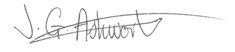 Signature of Headteacher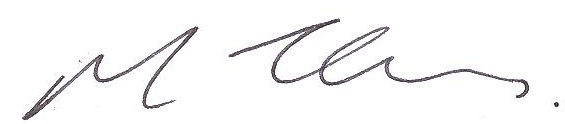 AreaLocation of Policy/GuidanceName of person responsibleACCIDENTS/INCIDENTS (NEAR MISSES):ACCIDENTS/INCIDENTS (NEAR MISSES):ACCIDENTS/INCIDENTS (NEAR MISSES):Incidents/InjuriesAccident Reporting (EEC Safety Suite)Business Manager /Terry ProsserEMERGENCY PROCEDURES:EMERGENCY PROCEDURES:EMERGENCY PROCEDURES:Emergency ProceduresCritical/Major Incidents and updating your Contingency PlanSchool ClosuresUpdating your Contingency PlanCritical Incidents in SchoolsMark ThomasEXTERNAL VISITS:EXTERNAL VISITS:EXTERNAL VISITS:External Visit Co-ordinatorOutdoor Education and External Visits WebsiteEEC Safety Suite>External Visits ManagementPolicy for Offsite Visits and Activities – in schoolEVC – Patrick CollMEDICAL:MEDICAL:MEDICAL:Hygiene ControlGuidance for Schools: Volume 4Senior MatronInfection ControlHealth Protection Agency GuidanceSenior MatronMedicines in schoolGuidance for Schools: Volume 4Senior MatronNeedle stick InjuriesH & S Policy Manual  - HS007Senior MatronNew and Expectant MothersH & S Policy Manual  - HS017Business ManagerPupils with medical needsPhysical Impairment and Medical Support Team – Medical Guidance   Senior MatronRISK MANAGEMENT:RISK MANAGEMENT:RISK MANAGEMENT:Computer UseDSE Assessment Form – HS030 Managers Guide, User Guide and also training course and descriptionsBusiness Manager COSHHH & S Policy Manual – HS008 Hazardous substancesCOSHH Assessment Form (F08) Business Manager /Terry ProsserEmployee or Volunteer DriverDriver Risk Assessment HS014Business Manager /Terry ProsserFirst AidH & S Policy Manual HS012Senior MatronSITES AND BUILDINGS:SITES AND BUILDINGS:SITES AND BUILDINGS:SCC Overarching Guidance documentCorporate Property Standards andGuidanceincluding construction work/contractors on school siteBusiness Manager AsbestosAsbestos Register - in SchoolBusiness Manager Electrical SafetyPortable Appliance TestingGuidance for Schools: Volume 4Terry ProsserEquipment MaintenanceLifting EquipmentPE EquipmentCDT EquipmentLEVContact Property Services - Contracts available for purchase by schools.Business Manager Fire SafetyArson PreventionFire H&S010Contact insurance for more advicehttps://slp.somerset.gov.uk/insurance/default.aspxBusiness Manager Gas AppliancesBoilersKitchenContact Property Services:Contracts available for purchase.School responsibility unless Special.Business ManagerMinibus SafetyTransporting Somerset Vehicle guideBusiness Manager/ Terry ProsserPressure systems – e.g., steam ovens/stillsSchool responsibility - contact Insurancehttps://slp.somerset.gov.uk/insurance/default.aspxBusiness ManagerSafety Glazinghttp://www.six.somerset.gov.uk/sixv3/content_view.asp?did=13346Business ManagerCritical Incident PlanT: Drive Policies folderFinance Manager’s Office Business Manager’s OfficeOff siteHealth and Safety ManualT: Drive Policies folderFinance Manager’s Office Business Manager’s OfficeOff siteSecurity PolicyT: Drive Policies folderFinance Manager’s Office Business Manager’s OfficeDSE Assessment FormsH & S AdviserDriver Risk AssessmentsH & S AdviserSafety GlazingBusiness Manager’s OfficeAsbestos RegisterBusiness Manager’s OfficeSchool ReceptionExternal MonitoringSafety AuditInspection Report (CHSU)	Accident/Incident Report Safety Representation Reports (Recognised Trade Union/Professional Association)Property Services Report – Capital SupportFire Risk AssessmentLegionella Risk AssessmentInternal MonitoringGovernors Annual ReportH & S Committee InspectionAnnual Safety Self reviewSelf-AuditsExternal MonitoringSafety AuditInspection Report (CHSU)	Accident/Incident Report Safety Representation Reports (Recognised Trade Union/Professional Association)Property Services Report - Capital SupportFire Risk AssessmentLegionella Risk AssessmentInternal MonitoringGovernors Annual ReportH & S Committee InspectionAnnual Safety Self reviewSelf Audits